КоневодствоАлексеева, Е. И. Испытания верховых лошадей Северо-Западного федерального округа в 2019 году / Е. И. Алексеева, Н. В. Дорофеева, Т. Н. Головина. – Текст (визуальный) : электронный // Известия Санкт-Петербургского государственного аграрного университета. – 2020. – № 1 (58). – С. 116–123. – URL: https://elibrary.ru/item.asp?id=42816264 (дата обращения 21.06.2020)Высоких достижений в различных видах конного спорта не добиться без целенаправленного тренинга лошадей. Тренинг и испытания молодняка являются составной частью селекционноплеменной работы в коннозаводстве и служат дальнейшим средством повышения качества племенной продукции, специализации и общего прогресса пород лошадей спортивного направления использования. Цель тренинга - укрепление здоровья, общее физическое развитие и совершенствование природных рабочих качеств. Цель испытаний - выявление потенциальных возможностей и оценка уровня развития этих качеств у лошади. Результаты испытаний служат критерием оценки производящего состава и отбора молодняка для использования в различных видах конного спорта, воспроизводства и экспорта. В результате проведенных заводских испытаний молодняка лошадей спортивного направления было выявлено, что не все лошади, представленные на испытания, гармоничны и отвечают современным требованиям для верховых спортивных лошадей. Оценка экстерьера не превышала показателя 8 баллов, что свидетельствует о наличии большого числа недостатков.Мазилкин, И. А. Влияние квантового излучения на процессы восстановления спортивной работоспособности лошадей / И. А. Мазилкин, Н. Г. Мельников. – Текст (визуальный) : электронный // Современные наукоемкие технологии. Региональное приложение. – 2020. – № 1 (61). – С. 149–158. – URL: https://elibrary.ru/item.asp?id=42664330 (дата обращения 21.06.2020)В статье представлены результаты использования квантового излучения на процессы восстановления спортивной работоспособности конкурных лошадей.Впервые изучены изменения основных клинико-физиологических, гематологических показателей, динамика минеральных веществ, глюкозы, метаболитов, ферментов, белков при воздействии квантового излучения на организм конкурных лошадей при нагрузках различной интенсивности, связанных с сезоном года. Выявлено положительное влияние магнитно-инфракрасного и низкоинтенсивного лазерного излучения (НИЛИ) на скорость восстановительных процессов в организме конкурных лошадей в течение всего тренировочного процесса.Это может быть связано с повышением активности окислительно-восстановительных ферментов и улучшением гемодинамики, индуцированных квантовым воздействием. Интенсификация обмена веществ и активизация реабилитационных процессов у лошадей, прошедших курс лазерного облучения, повлияли на результат выступления их на областных и зональных соревнованиях. Лошади после квантовой стимуляции биологически активных точек показали более высокие результаты и заняли больше призовых мест.Монгуш, Б. М. Конные скачки в Республике Тыва: современное состояние и участие кожуунов / Б. М. Монгуш. – Текст (визуальный) : электронный // Вестник Тувинского государственного университета. №2 Естественные и сельскохозяйственные науки. – 2020. – № 1 (57). – С. 54–60. – – URL: https://elibrary.ru/item.asp?id=42816707 (дата обращения 21.06.2020)В статье представлена современная картина конных скачек на территории Республики Тыва и информация о количестве скакунов, представляющих разные кожууны (районы) в ежегодных республиканских конных скачках. Установлено, что в ежегодных соревнованиях по конным скачкам, проходивших в г. Чадане и на празднике Наадым, количество скакунов-участников в среднем колеблется от 455 до 504 голов. Наибольшее количество участников представлены в заездах лошадей тувинской породы и заездах скакунов до 4-х лет. Из общего количества участников, составлявшего 502 головы, 94 (18,7%) лошади - представители Дзун-Хемчикского кожууна, а второе и третье места по численности скакунов занимают Улуг-Хемский и Кызылский кожууны. Также выявлено, что немаловажную роль в развитии конного спорта играет статус и призовой фонд соревнований.Пак, М. Н. Использование пастбищных кормов с высоким содержанием полиненасыщенных жирных кислот для кормления табунных лошадей Якутии / М. Н. Пак. – Текст (визуальный) : непосредственный // Дальневосточный аграрный вестник. – 2019. – № 3. – С. 76–86.Приведены результаты исследования пастбищных кормов с высоким содержанием полиненасыщенных жирных кислот табунными лошадьми Якутии.Усова, Т. П. Экстерьер разных пород лошадей и их рабочие качества / Т. П. Усова, К. В. Наумова. – Текст (визуальный) : электронный // Вестник Мичуринского государственного аграрного университета. – 2020. – № 1 (60). С. 140–142. – URL: https://elibrary.ru/item.asp?id=42652509 (дата обращения 21.06.2020)В статье изложен материал по экстерьеру разных пород лошадей и их рабочие качества. У лошадей ганноверской, латвийской и тракененской пород по выездке, конкуру и троеборью были получены основные промеры и вычислены индексы телосложения. В каждой группе лошадей насчитывалось по 21 голове. Следует отметить, что по представленным данным тракененская порода лошадей больше подходит к дисциплине троеборья, а для соревнований по выездке - лошади латвийской породы. По нашим данным, по дисциплине конкур лучшими представителями являются лошади ганноверской породы. Лошади тракененской породы, выступающие в троеборье, превосходят по индексам телосложения: латвийскую породу - по индексу формата на 1,07%, по индексу массивности на 2,54% и по индексу костистости на 0,15%. Лошади, выступающие в выездке ганноверской, латвийской и тракененской пород, имели практически одинаковые индексы телосложения. Тракененская порода лошадей, которая выступает в конкуре, имеет наивысшие показатели по индексам телосложения. Так, разница при сравнении тракененской породы лошадей с латвийской породой составила по индексу формата на 4,09%, по индексу обхвата груди на 2,71% и по индексу костистости на 0,31%. Таким образом, оценка экстерьера лошадей не теряет своей актуальности и должна быть использована в качестве дополнительного фактора при отборе животных для спорта.Стойлов, А. Ю. Профессиональный коммерческий конный спорт / А. Ю. Стойлов, Ю. Д. Овчинников. – Текст (визуальный) : электронный // The Scientific Heritage. – 2020. – № 47-3 (47). – С. 28–30. – URL: https://elibrary.ru/item.asp?id=42962876 (дата обращения 21.06.2020)В статье авторы рассматривают современные направления профессионального конного спорта. Анализ научных источников и ситуационный анализ конных соревнований позволил увидеть конкурентоспособность и престижность конного спорта как зрелищного вида спорта с одной стороны и приносящего прибыль с другой стороны. О такой тенденции свидетельствует турнир «Longines Global Champions Tour», который и стал объектом научного исследования. Представлен рейтинг спортсменов 2020 года.Составитель: Л. М. Бабанина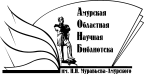 «Амурская областная научная библиотека имени Н.Н. Муравьева-АмурскогоОтдел формирования и обработки фондов